МІНІСТЕРСТВО ОСВІТИ І НАУКИ УКРАЇНИНАЦІОНАЛЬНИЙ УНІВЕРСИТЕТ « ЛЬВІВСЬКА ПОЛІТЕХНІКА»ІКТА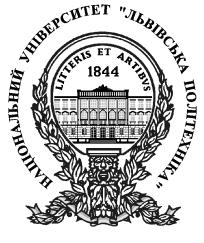 РОЗРАХУНКОВА РОБОТАз курсу«Мікропроцесорні пристрої»Варіант №13ЗавданняРозробити принципову схему інтерфейсу для підключення зовнішнього пристрою до системної шини комп’ютера. Скласти програму обслуговування в режимі програмного опитування в кодах команд МП і8080 та описати роботу схеми.Дані зовнішнього пристрою.Дані системної шини комп’ютера.Склад інтерфейсу:Вихідний порт;Дешифратор адрес;Логічні елементи малої степені інтеграції;Роз’єми.Вибір елементної бази:Реєстр 8282 (2 шт.)К555ИВ3По ходу розроблення схемиПо ходу розроблення схемиРис.1 Принципова схема інтерфейсу.ДрайверВисновок: під час виконання даної розрахункової роботи я засвоїв загальний принцип роботи мікропроцесора з зовнішнім пристроєм, розробив принципову схему інтерфейсу для під’єднання зовнішнього пристрою до системної шини комп’ютера. Склав підпрограму для обслуговування зовнішнього пристрою в режимі програмного опитування.Кількість пристроївРозрядністьЗПНаявність стробу «дані готові»Рівень стробуНапрям передачіАдреси, які відводяться під елементи інтерфейсу.116ЄнизькийВід ЗП до ПК30H-33HШАШДШУUжGROUND1685 сигналів+5 ВЄАдресаМаш. кодМіткаМнемокодКоментар900032 8000ZP1STA 8000Зчитати дані9003D3 60ZP1OUT 60Вивід даних у порт 60900532 8001ZP1STA 8001Зчитати дані9008D3 61ZP1OUT 61Вивід даних у порт 619010C9ZP1RETВихід з підпрограми